ResultsThe linearity of all calibration curves were R2>0.999, and the established HPLC methods could be used for accurate and sensitive quantitative analysis (Table S1 and S2).Table S1 Calibration curve of four tested compounds (n=3)Table S2 Stability, repeatability, precision and recovery rate of four tested compoundsTable S3 Quality control of bacterial (n=33)Table S4 Quality control of fungal (n=33)Table S5 Differential metabolites of unsweated Houpo before and after co-culture with different bacterial solutionsTable S6 Relative peak area of differential metabolites (n=3)Table S7  The relative peak area of four main active components in Houpo treated with different bacterial liquid (n=3)Figure S1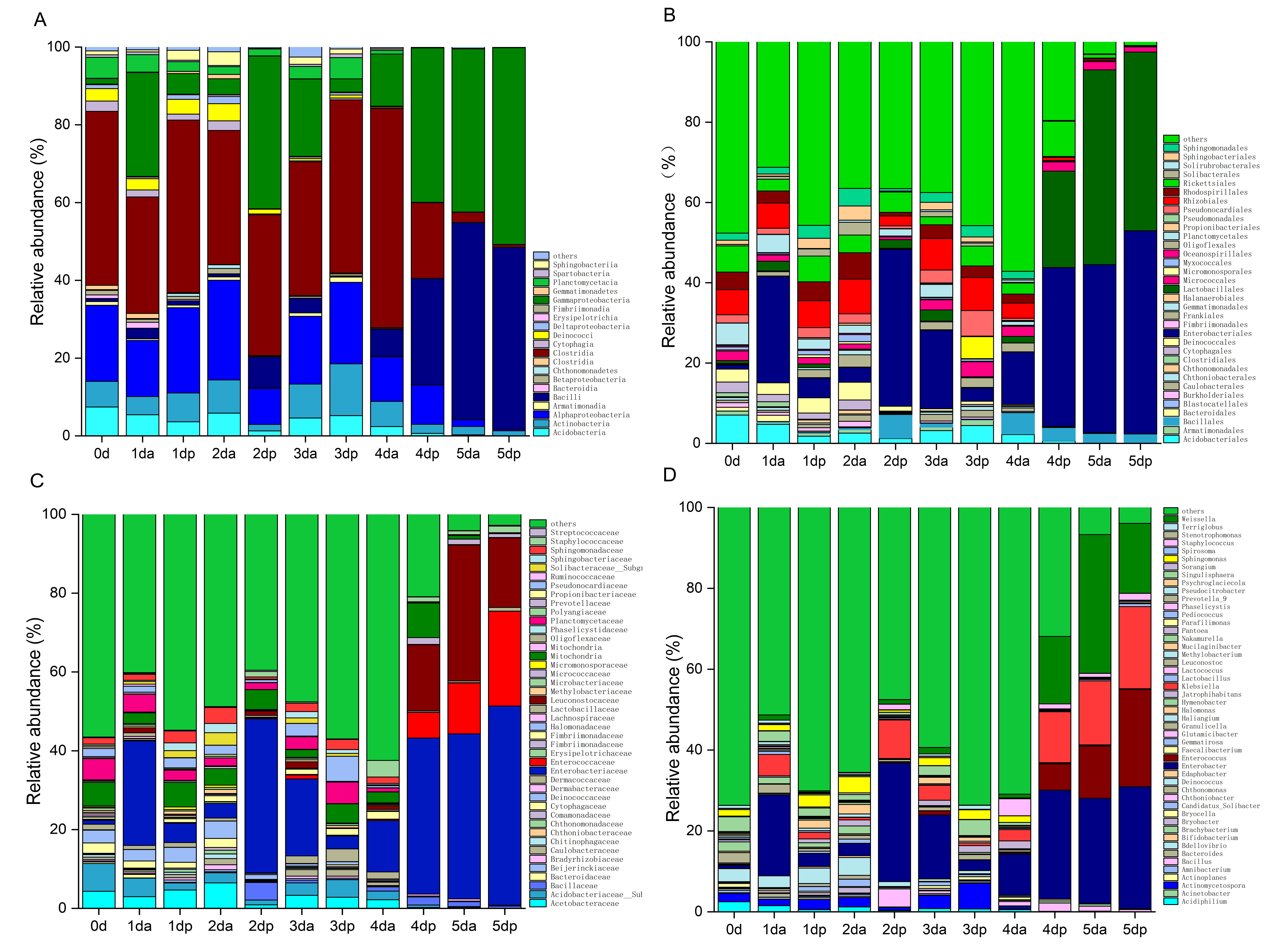 Figure S1 The relative abundance (>0.10%) of bacteria taxa at four levels. (A) relative abundance of bacteria at class level. (B) relative abundance of bacteria at order level. (C) relative abundance of bacteria at family level. (D) relative abundance of bacteria at genus level.Figure S2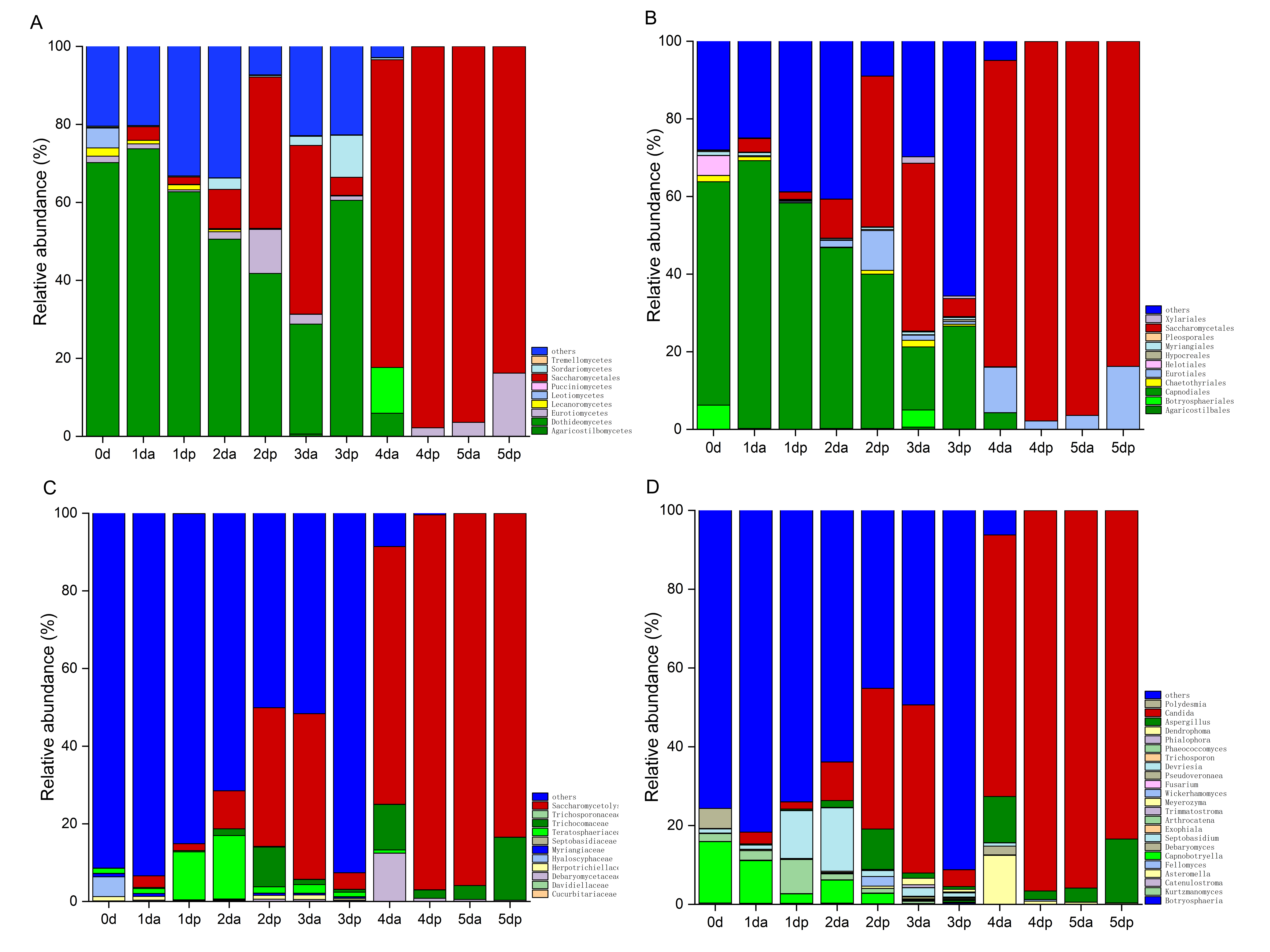 Figure S2 The relative abundance (>0.10%) of fungus at four levels. (A) relative abundance of fungus at class level. (B) relative abundance of fungus at order level. (C) relative abundance of fungus at family level. (D) relative abundance of fungus at genus level.Reference substanceCalibration curveR2Linear range(μg/mL)Honokioly=0.1125x+0.00590.99994.8-38.4Magnololy=0.1176x+0.00650.99998.0-64.0Syringiny=0.3622x-0.58490.99971.0-80.0Magnofloriney=0.233x+0.24600.99942.5-8.0CompoundStablility RSD(%)(n=6)Repeatability RSD(%)(n=6)Precision RSD(%)(n=6)Recovery RSD(%)(n=3)Honokiol0.951.720.142.92Magnolol0.511.050.081.58Syringin3.472.070.213.12Magnoflorine0.920.950.384.57SampleRaw readsAverage lengthTotal basesQ30Q20Primer0 d-144201429.57148031898748994.0749353498.19966189338F_806R0 d-245707429.94806051965163693.8901829998.12090454338F_806R0 d-350170430.46017542159618794.0268066898.15487799338F_806R1 da-143669435.01854861899682593.5048304198.04955828338F_806R1 da-244444436.30712811939123493.7677870398.09272066338F_806R1 da-344423435.8155461936023493.7522604398.10494543338F_806R1 dp-154435431.05048222346423394.0745175998.1825743338F_806R1 dp-240091430.17377971724609793.5668632797.99462452338F_806R1 dp-346462431.10722742003010494.3973680898.29282963338F_806R2 da-141974431.17382191809809093.8055507598.11527625338F_806R2 da-261570431.68686052657896093.8569605498.09180645338F_806R2 da-359049430.58226222542545293.4840647197.98927468338F_806R2 dp-145432441.01908352003637993.898348698.18472689338F_806R2 dp-241781437.94349111829771793.6163566298.04128023338F_806R2 dp-340048436.61328911748548994.2308505198.26759206338F_806R3 da-155916431.82203662414576194.1768536598.19061822338F_806R3 da-236367439.86028541599639994.5650455598.38522407338F_806R3 da-345408430.11594871953070594.6011626398.33282516338F_806R3 dp-155263430.846952380989594.2646786198.23528411338F_806R3 dp-254354429.80404392336156994.5942629198.33554416338F_806R3 dp-346302429.68653621989534694.2450259598.24282021338F_806R4 da-143013429.09518051845667194.5920366798.37146146338F_806R4 da-246526432.94727682014330594.3773477198.242071338F_806R4 da-338436434.88794361671535394.6661311998.40072178338F_806R4 dp-136480436.36480261591858894.770472198.4324866338F_806R4 dp-235731445.24673251590911194.4073870698.33050382338F_806R4 dp-338585446.53906961722971094.4695470898.32992546338F_806R5 da-136467449.61557021639613194.1165449398.29445129338F_806R5 da-235665448.82035611600717894.3800212698.32110944338F_806R5 da-339098447.26988591748735894.4789201498.35331901338F_806R5 dp-157659449.95506342594395994.6110537798.39758843338F_806R5 dp-240672449.55271441828420894.162186398.23391858338F_806R5 dp-338391449.54973821725866494.6668699398.4068987338F_806RSampleRaw readsAverage lengthTotal basesQ30Q20Primer0 d-173843256.089771891043797.91266699.193747ITS1F_ITS2R0 d-265676257.258021689567897.93643199.192758ITS1F_ITS2R0 d-370130257.368591804925997.96233299.220782ITS1F_ITS2R1 da-170936249.36191768873698.29945599.372205ITS1F_ITS2R1 da-265324252.967061652482098.35800999.404018ITS1F_ITS2R1 da-371678250.757921797382698.3742399.394464ITS1F_ITS2R1 dp-169646249.674451738882798.39390599.424573ITS1F_ITS2R1 dp-264565257.539271662802398.45009899.457813ITS1F_ITS2R1 dp-372859250.869981827813698.47924999.446864ITS1F_ITS2R2 da-167158247.656871663214098.5016699.43932ITS1F_ITS2R2 da-269993256.694371796680998.17108399.282288ITS1F_ITS2R2 da-371868249.270591791457998.52064199.451514ITS1F_ITS2R2 dp-171649251.015531798501298.26143699.35206ITS1F_ITS2R2 dp-271225247.995681766349298.57066899.461879ITS1F_ITS2R2 dp-359926246.453931476899898.57457599.473255ITS1F_ITS2R3 da-171061256.699241824130598.59063399.485881ITS1F_ITS2R3 da-267959235.306451599119199.46613799.803404ITS1F_ITS2R3 da-373125250.704621833277598.84031799.57816ITS1F_ITS2R3dp-173912255.71121890012698.57700999.49085ITS1F_ITS2R3 dp-269015254.496961756410898.69807299.525857ITS1F_ITS2R3 dp-374151256.262921900215298.74386999.555392ITS1F_ITS2R4 da-171524237.902551701574299.32608399.740846ITS1F_ITS2R4 da-269178255.408711766866498.84515399.569328ITS1F_ITS2R4 da-359834240.916591441500399.0954799.660708ITS1F_ITS2R4 dp-169188235.288291627912699.42393799.785277ITS1F_ITS2R4 dp-271087235.458211673801899.40914299.769644ITS1F_ITS2R4 dp-369590235.444751638460099.35296699.75665ITS1F_ITS2R5 da-171981236.945541705557799.37244699.763397ITS1F_ITS2R5 da-273002235.110711716355299.43945299.797559ITS1F_ITS2R5 da-371390235.407981680577699.43450499.786502ITS1F_ITS2R5 dp-171690242.580641739060698.97825399.608024ITS1F_ITS2R5 dp-249501238.072951178484999.30201999.734481ITS1F_ITS2R5 dp-371445244.028431743461199.03019399.632312ITS1F_ITS2RGroupsCheckedNameFormulaMolecular WeightRT [min]Area (Max.)E1 VS KBTRUE4-IndolecarbaldehydeC9 H7 N O145.052916.02841301811 E1 VS KBTRUECyclo(phenylalanyl-prolyl)C14 H16 N2 O2244.1214115.2925944290 E1 VS KBTRUEL-PhenylalanineC9 H11 N O2165.079029.00510608709 E1 VS KBTRUED-(+)-cellobioseC12 H22 O11342.116354.7867851785 E1 VS KBTRUEunknownC10 H16 N2 O2196.1214111.746016147 E1 VS KBTRUEα-LactoseC12 H22 O11359.142864.7365811032 E1 VS KBTRUEunknownC9 H7 N O145.0529712.7234454490 E1 VS KBTRUESuccinic acidC4 H6 O4118.025846.8861623045 E1 VS KBTRUEunknownC26 H34 O11544.192812.998896347 E2 VS KBTRUE4-IndolecarbaldehydeC9 H7 N O145.052916.02841301811 E2 VS KBTRUE4-Guanidinobutyric acidC5 H11 N3 O2145.085325.10536901271 E2 VS KBTRUECyclo(phenylalanyl-prolyl)C14 H16 N2 O2244.1214115.2925944290 E2 VS KBTRUECyclo(leucylprolyl)C11 H18 N2 O2210.1370515.01114238096 E2 VS KBTRUED-(+)-cellobioseC12 H22 O11342.116354.7867851785 E2 VS KBTRUEDL-ArginineC6 H14 N4 O2174.111884.5387315636 E2 VS KBTRUEunknownC10 H16 N2 O2196.1214111.746016147 E2 VS KBTRUEα-LactoseC12 H22 O11359.142864.7365811032 E2 VS KBTRUEProlineC5 H9 N O2115.063784.893008537 K1 VS KBTRUE4-IndolecarbaldehydeC9 H7 N O145.052916.02841301811 K1 VS KBTRUECyclo(phenylalanyl-prolyl)C14 H16 N2 O2244.1214115.2925944290 K1 VS KBTRUEval-leu-pro-val-proC31 H53 N7 O8651.3963113.69911826240 K1 VS KBTRUEL-PhenylalanineC9 H11 N O2165.079029.00510608709 K1 VS KBTRUED-(+)-cellobioseC12 H22 O11342.116354.7867851785 K1 VS KBTRUEunknownC10 H16 N2 O2196.1214111.746016147 K1 VS KBTRUEα-LactoseC12 H22 O11359.142864.7365811032 K1 VS KBTRUEProlineC5 H9 N O2115.063784.893008537 K1 VS KBTRUETyrosineC9 H11 N O3181.073736.1242153260 K1 VS KBTRUESuccinic acidC4 H6 O4118.025846.8861623045 K1 VS KBTRUEunknownC26 H34 O11544.192812.998896347 K2 VS KBTRUE4-IndolecarbaldehydeC9 H7 N O145.052916.02841301811 K2 VS KBTRUECyclo(phenylalanyl-prolyl)C14 H16 N2 O2244.1214115.2925944290 K2 VS KBTRUEval-leu-pro-val-proC31 H53 N7 O8651.3963113.69911826240 K2 VS KBTRUEL-PhenylalanineC9 H11 N O2165.079029.00510608709 K2 VS KBTRUED-(+)-cellobioseC12 H22 O11342.116354.7867851785 K2 VS KBTRUEunknownC10 H16 N2 O2196.1214111.746016147 K2 VS KBTRUEα-LactoseC12 H22 O11359.142864.7365811032 K2 VS KBTRUEProlineC5 H9 N O2115.063784.893008537 K2 VS KBTRUESuccinic acidC4 H6 O4118.025846.8861623045 K2 VS KBTRUEGuanosineC10 H13 N5 O5283.091646.51261014 K2 VS KBTRUEunknownC26 H34 O11544.192812.998896347 B VS KBTRUEAdenosineC10 H13 N5 O4267.096827.48839052197 B VS KBTRUEDL-NorleucineC6 H13 N O2131.094847.28112617037 B VS KBTRUEDL-ArginineC6 H14 N4 O2174.111884.5387315636 B VS KBTRUEunknownC10 H16 N2 O2196.1214111.746016147 B VS KBTRUEunknownC6 H6 N2 O122.048377.6142696706 B VS KBTRUEXanthineC5 H4 N4 O2152.033076.2462314655 NameTyrosine4-Guanidinobutyric acidunknownAdenosineDL-ArginineGuanosineunknownProlineSuccinic acidval-leu-pro--val-proArea: E1-1.raw (F4)0.00E+008.26E+072.42E+081.13E+076.86E+054.21E+057.00E+066.12E+072.92E+044.02E+05Area: E1-2.raw (F5)1.96E+074.28E+088.12E+071.19E+074.00E+052.75E+067.40E+061.88E+072.55E+044.38E+05Area: E1-3.raw (F6)2.76E+075.53E+081.00E+081.37E+073.91E+052.01E+068.60E+066.58E+061.95E+046.89E+05Area: E2-1.raw (F7)3.08E+071.19E+097.73E+071.25E+073.73E+058.96E+055.89E+069.34E+062.56E+044.60E+05Area: E2-2.raw (F8)2.80E+072.03E+096.95E+071.08E+071.90E+066.71E+055.22E+066.65E+062.67E+042.26E+05Area: E2-3.raw (F9)2.62E+071.94E+095.88E+071.01E+073.15E+063.90E+059.22E+064.39E+063.22E+042.81E+05Area: K1-1.raw (F13)2.60E+072.04E+087.88E+071.37E+073.45E+051.94E+064.15E+061.36E+072.21E+048.07E+05Area: K1-2.raw (F14)1.10E+071.47E+085.54E+081.59E+072.10E+066.05E+066.31E+061.10E+072.75E+042.94E+06Area: K1-3.raw (F15)8.61E+061.11E+086.74E+071.26E+078.10E+053.53E+067.43E+067.91E+062.49E+044.14E+06Area: K2-1.raw (F16)2.05E+071.50E+085.40E+071.59E+072.25E+066.34E+064.93E+061.71E+072.69E+041.74E+06Area: K2-2.raw (F17)3.25E+071.60E+088.90E+071.28E+079.00E+052.99E+063.61E+061.17E+072.13E+041.11E+06Area: K2-3.raw (F18)1.59E+071.13E+086.09E+071.43E+074.35E+053.60E+062.33E+067.12E+062.99E+041.79E+06Area: B-1.raw (F22)7.94E+073.25E+081.04E+086.22E+077.49E+061.57E+067.92E+065.45E+073.74E+042.84E+05Area: B-2.raw (F23)3.51E+073.67E+086.90E+075.65E+071.91E+073.30E+067.88E+064.87E+072.53E+043.25E+05Area: B-3.raw (F24)5.70E+073.86E+086.12E+073.66E+073.30E+074.40E+068.52E+061.71E+083.01E+041.12E+05Area: KB-1.raw (F25)6.53E+072.88E+085.72E+071.88E+092.65E+082.16E+071.36E+071.25E+082.63E+041.94E+08Area: KB-2.raw (F26)5.90E+072.87E+085.22E+071.78E+092.69E+082.19E+073.37E+061.25E+083.08E+041.47E+08Area: KB-3.raw (F27)6.87E+072.88E+085.40E+071.90E+093.05E+082.37E+079.54E+061.29E+082.86E+041.66E+08Namephenylalanyl-prolylXanthineα-Lactose4-Indolecar-baldehydeleucylprolylDL-NorleucineunknownL-PhenylalanineunknownD-(+)-cellobioseArea: E1-1.raw (F4)1.40E+073.43E+074.73E+062.37E+066.21E+064.89E+062.54E+051.52E+052.84E+062.40E+05Area: E1-2.raw (F5)2.02E+075.91E+064.69E+062.27E+068.53E+066.89E+062.93E+051.09E+064.64E+062.22E+05Area: E1-3.raw (F6)2.59E+077.13E+074.42E+064.65E+061.19E+079.32E+063.63E+051.65E+065.86E+062.21E+05Area: E2-1.raw (F7)2.44E+074.23E+065.82E+061.71E+068.25E+069.44E+065.87E+051.75E+066.00E+062.74E+05Area: E2-2.raw (F8)1.84E+074.13E+064.38E+062.66E+065.93E+068.89E+065.44E+051.47E+064.77E+062.07E+05Area: E2-3.raw (F9)1.53E+074.14E+064.41E+062.07E+065.10E+068.83E+064.99E+051.38E+064.73E+062.07E+05Area: K1-1.raw (F13)1.74E+077.86E+064.49E+062.00E+069.90E+066.51E+062.64E+051.31E+064.88E+062.35E+05Area: K1-2.raw (F14)1.27E+077.76E+065.74E+061.53E+068.42E+063.32E+062.55E+055.48E+053.93E+061.20E+05Area: K1-3.raw (F15)2.22E+079.10E+065.61E+061.34E+061.12E+073.68E+062.12E+057.14E+044.58E+062.64E+05Area: K2-1.raw (F16)1.44E+078.07E+064.97E+061.28E+066.39E+062.84E+061.92E+051.06E+063.70E+062.24E+05Area: K2-2.raw (F17)7.73E+061.05E+075.35E+062.75E+061.06E+078.30E+062.66E+051.76E+065.47E+062.74E+05Area: K2-3.raw (F18)1.91E+078.61E+065.04E+061.38E+069.26E+064.50E+062.71E+055.79E+054.22E+062.48E+05Area: B-1.raw (F22)4.34E+065.18E+073.23E+072.69E+076.75E+061.33E+063.63E+059.20E+063.80E+066.48E+06Area: B-2.raw (F23)1.35E+074.85E+075.23E+074.13E+071.15E+073.16E+066.39E+054.50E+063.79E+067.52E+06Area: B-3.raw (F24)1.25E+075.32E+075.11E+074.07E+079.46E+065.31E+066.10E+056.85E+063.02E+062.81E+06Area: KB-1.raw (F25)3.51E+066.00E+062.59E+071.98E+071.42E+071.17E+078.96E+051.02E+071.10E+067.02E+06Area: KB-2.raw (F26)4.59E+066.27E+062.79E+071.78E+071.22E+071.12E+077.15E+059.35E+061.02E+067.85E+06Area: KB-3.raw (F27)5.26E+066.87E+062.92E+072.71E+071.21E+071.26E+077.62E+051.06E+071.04E+066.11E+06GroupHonokiol AreaMagnolol AreaMagnoflorine AreaSyringin AreaKB-11.04E+112.20E+111.42E+106.53E+08KB-29.55E+102.10E+111.27E+106.30E+08KB-39.02E+102.00E+111.37E+107.21E+08E1-19.50E+101.95E+111.70E+102.76E+07E1-29.13E+101.92E+111.34E+101.17E+08E1-31.06E+112.21E+111.97E+107.19E+07E2-11.07E+112.09E+111.58E+106.29E+08E2-28.66E+101.84E+111.70E+105.79E+08E2-38.10E+101.67E+111.40E+106.05E+08K1-11.03E+112.16E+111.81E+103.25E+07K1-28.90E+101.93E+111.45E+104.93E+07K1-39.85E+102.16E+111.72E+103.90E+07K2-17.88E+101.74E+111.49E+105.94E+07K2-21.04E+112.18E+111.91E+103.54E+07K2-39.33E+102.06E+111.95E+107.02E+07B-17.52E+101.72E+111.47E+102.61E+08B-29.52E+102.06E+111.53E+107.32E+08B-38.60E+101.90E+111.62E+107.70E+08